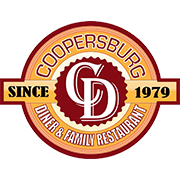 Employment Application Today’s Date: _______________________Applicants Signature_______________________________________________Name:Address:Phone Number:Email Address:Referred by:Desired Position:Are you available on weekends and holidays?Have you ever applied here before? If so, when?Education (Name of School, Degree/Diploma, Graduation Date):High School:College:Trade/Business School:Current Employment Status: Employer Name (if applicable):Former Employment:1.Start Date:                          End Date:                          Position:2.Start Date:                          End Date:                          Position:References (other than family):1.Phone Number:Email Address:2.Phone Number:Email Address: